TINJAUAN STERILISASI ZONA DAN MANAJEMEN LALU LINTAS DI PELABUHAN PENYEBRANGAN KAYANGAN KABUPATEN LOMBOK TIMUR PROVINSI NUSA TENGGARA BARATKERTAS KERJA WAJIBDiajukan Untuk Memenuhi Syarat Menyelesaikan Studi Diploma III Lalu Lintas Angkutan Sungai Danau dan Penyeberangan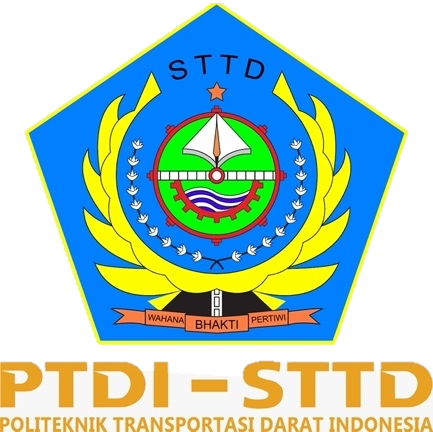 Diajukan oleh:LALU AS FORMADINPT: 1804060HALAMAN JUDULPROGRAM STUDI DIPLOMA III LALU LINTAS ANGKUTAN SUNGAI DANAU DAN PENYEBERANGANPOLITEKNIK TRANSPORTASI DARAT INDONESIA - STTD PALEMBANG2021 TINJAUAN STERILISASI ZONA DAN MANAJEMEN LALU LINTAS DI PELABUHAN PENYEBRANGAN KAYANGAN KABUPATEN LOMBOK TIMUR PROVINSI NUSA TENGGARA BARATKERTAS KERJA WAJIBDiajukan Untuk Memenuhi Syarat Menyelesaikan Studi Diploma III Lalu Lintas Angkutan Sungai Danau dan PenyeberanganDiajukan oleh:LALU AS FORMADINPT: 1804060HALAMAN JUDULPROGRAM STUDI DIPLOMA III LALU LINTAS ANGKUTAN SUNGAI DANAU DAN PENYEBERANGANPOLITEKNIK TRANSPORTASI DARAT INDONESIA - STTD PALEMBANG2021Kertas Kerja WajibTINJAUAN STERILISASI ZONA DAN MANAJEMEN LALU LINTAS DI PELABUHAN PENYEBRANGAN KAYANGAN KABUPATEN LOMBOK TIMUR PROVINSI NUSA TENGGARA BARATDisusun oleh:LALU AS FORMADINPT: 1804060Telah disetujui oleh:Kertas Kerja WajibTINJAUAN STERILISASI ZONA DAN MANAJEMEN LALU LINTAS DI PELABUHAN PENYEBRANGAN KAYANGAN KABUPATEN LOMBOK TIMUR PROVINSI NUSA TENGGARA BARATDisusun oleh:LALU AS FORMADINPT: 1804060Telah dipertahankan di depan Dewan Pengujipada tanggal    Agustus 2021dan dinyatakan telah memenuhi syaratSUSUNAN TIM PENGUJI:HALAMAN PERNYATAAN ORISINALITASSaya yang bertandatangan di bawah ini dengan;Nama			: LALU AS FORMADINPT			: 18040860 Program Studi	: Lalu Lintas Angkutan Sungai, Danau dan Penyeberangan(LLASDP)  Judul KKW		: TINJAUAN STERILISASI ZONA DAN MANAJEMENLALU LINTAS DI PELABUHAN PENYEBRANGAN KAYANGAN KABUPATEN LOMBOK TIMUR PROVINSI NUSA TENGGARA BARATMenyatakan dengan sesungguh-sungguhnya serta sebenarnya bahwa Kertas Kerja Wajib (KKW) penelitian saya serahkan melalui penelitian ini adalah benar-benar merupakan hasil karya sendiri.Palembang,                            2021Pembuat Pernyataan,Lalu As FormadiNPT. 1804060KATA PENGANTARPuji syukur kepada Tuhan yang Maha Esa atas berkat dan rahmat-Nya sehingga saya dapat menyelesaikan Kertas Kerja Wajib (KKW) ini yang berjudul “TINJAUAN STERILISASI ZONA DAN MANAJEMEN LALU LINTAS DI PELABUHAN PENYEBRANGAN KAYANGAN KABUPATEN LOMBOK TIMUR PROVINSI NUSA TENGGARA BARAT” tepat pada waktu yang telah ditentukan. Kertas Kerja Wajib ini ditulis dan diajukan sebagai salah satu persyaratan untuk menyelesaikan pendidikan pada Program Diploma III Lalu Lintas Angkutan Sungai Danau dan Penyeberangan (LLASDP) di Politeknik Transportasi Darat Indonesia – STTD.Penulis menyadari sepenuhnya bahwa dalam penulisan Kertas Kerja Wajib ini masih banyak terdapat kekurangan, hal ini dikarenakan keterbatasan kemampuan, waktu, pengetahuan dan pengalaman yang penulis miliki. Dalam pelaksanaan kegiatan dan penulisan Kertas Kerja Wajib ini tidak terlepas dari bantuan dan bimbingan berbagai pihak. Oleh karena itu dalam penulis mengucapkan terima kasih yang sebesar-besarnya kepada:Orang Tua serta Keluarga yang selalu ada untuk mendukung dan mendoakanDirektur Politeknik Transportasi Sungai Danau dan Penyeberangan Palembang H. Irwan, S.H., M.Pd., M.Mar.EWakil Direktur I, Wakil Direktur II dan Wakil Direktur III Politeknik Transportasi Sungai, Danau dan Penyeberangan Palembang.Bapak Purboyo. S.Pd,.M.Si sebagai Dosen Pembimbing I dan Bapak  Bambang Setiawan. S.T,.M.T sebagai Dosen Pembimbing II Kertas KerjaWajib telah meluangkan waktu untuk memberikan bimbingan dan arahan sehingga Kertas Kerja Wajib ini dapat diselesaikan.Kepala Dinas Perhubungan Provinsi Nusa Tenggara Barat Segenap Karyawan/ti Dinas Perhubungan Provinsi Nusa Tenggara BaratKorsatpel Kayangan Kak Segenap Karyawan/ti Satpel KayanganKakak- kakak Alumni yang banyak membantu selama PKL Kak Marten, Kak Didi, Kak Aunur, Kak Muhklis, Kak Nelson, Kak Rere, Kak Albab dan Kakak Alumni Sttd BekasiSeluruh Civitas Akademika Politeknik Transportasi Sungai Danau dan Penyeberangan Palembang.Rekan – rekan satu angkatan XXIX yang selalu ada selama 3 tahun, adik tingkat Angkatan XXX, dan adik tingkat Angkatan XXXI atas bantuan dan doanyaAdek Asuh angkatan XXX (Rain Maang, Artur, Ozil, Stepi, Wongka, Solomon, Borju ) dan XXXI ( Yuuta, Boss, Tarjo, Marko, Lekjo, Jave, Tose, Sepi, Bedu, Bembo, Falco) Barbarian KingSemua pihak yang secara langsung dan tidak langsung telah terlibat dalam penulisan Kerta Kerja Wajib ini.Semoga Kertas Kerja Wajib ini dapat bermanfaat bagi semua pihak yang membutuhkannya serta dapat digunakan dan dikembangkan untuk penelitian yang lebih baik lagi dimasa yang akan datang. Motto dan PersembahanMotto:“SEMAKIN BESAR PERCAYAMU KEPADA PERTOLONGAN ALLAH SEMAKIN BANYAK JUGA KEMUDAHAN YANG AKAN DIDAPAT”Kupersembahkan KKW ini kepada:SWT yang telah memberikan rahmat dan karunianya sehingga dapat Orang Tua serta Keluarga yang selalu mendukung dan mensupportDirektur Politeknik Transportasi Sungai Danau dan Penyeberangan Palembang H. Irwan, S.H., M.Pd., M.Mar.EWakil Direktur I, Wakil Direktur II dan Wakil Direktur III Politeknik Transportasi Sungai, Danau dan Penyeberangan Palembang.Keluarga Angkat Buk Elvita, Pak Alan, Yuk Vivi, Dek Fairuz, Rio, Apip, YusrilSaudara asuh Jos, Kincai Adudu, Adit, Yogi, Afdhal, Kontingen NTB Simon, Aleh, Mariadi, Apin, Oca, Kenoy, Lili, Tongpeng Sahabat Sepenanggungan Jalik, David, Roki, CesarHALAMAN PERNYATAAN PERSETUJUAN PUBLIKASI TUGAS AKHIR UNTUK KEPENTINGAN AKADEMISSebagai civitas akademik Politeknik Transportasi Darat Indonesia – STTD, saya yang bertanda tangan di bawah ini:Nama	: Lalu As FormadiNotar	: 1804060Program Studi	: DIII LLASDPJenis karya	: Tugas AkhirDemi pengembangan ilmu pengetahuan, menyetujui untuk memberikan kepada Politeknik Transportasi Darat Indonesia – STTD dan Politeknik Transportasi Sungai, Danau dan Penyeberangan, Hak Bebas Royalti Non eksklusif (Non-exclusive Royalty-Free Right)  atas karya ilmiah saya yang berjudul:TINJAUAN STERILISASI ZONA DAN MANAJEMEN LALU LINTAS DI PELABUHAN PENYEBRANGAN KAYANGAN KABUPATEN LOMBOK TIMUR PROVINSI NUSA TENGGARA BARAT Beserta perangkat yang ada (jika diperlukan). Dengan Hak Bebas Royalti Non eksklusif ini Politeknik Transportasi Darat Indonesia – STTD berhak menyimpan, mengalihmedia/formatkan, mengelola dalam bentuk pangkalan data (database), merawat, dan mempublikasikan Tugas Akhir saya selama tetap mencantumkan nama saya sebagai penulis/pencipta dan sebagai pemilik Hak Cipta. Demikian pernyataan ini saya buat dengan sebenarnya.Dibuat di: PalembangPada tanggal: 25 Agustus 2021Yang menyatakan,LALU AS FORMADINPT. 1804060 DAFTAR GAMBARGambar 3. 1 Bagan Alir Penelitian	Error! Bookmark not defined.Gambar 3. 2 Pedagang Yang Berjualan Di Moveable Bridge	Error! Bookmark not defined.Gambar 3. 3 Rumah Moveable Bridge Dimasuki Orang Yang Tidak Berkepentingan	Error! Bookmark not defined.Gambar 3. 4  Pola Arus Lalu Lintas Kedatangan Dan Keberangkatan Kendaraan	Error! Bookmark not defined.Gambar 3. 5 Pola Arus Lalu Lintas Kedatangan Dan Keberangkatan Penumpang	Error! Bookmark not defined.Gambar 3. 6 Pola Arus Lalu Lintas Kendaraan dan Penumpang Naik	Error! Bookmark not defined.Gambar 3. 7 Pola Arus Lalu Lintas Kendaraan dan Penumpang	Error! Bookmark not defined.Gambar 3. 8 Kondisi Zona B2	Error! Bookmark not defined.Gambar 3. 9 Contoh Rambu Peringatan	Error! Bookmark not defined.Gambar 3. 10 Contoh Rambu Perintah	Error! Bookmark not defined.Gambar 3. 11 Contoh Rambu Petunjuk	Error! Bookmark not defined.Gambar 4. 1 Persentasi Luas Wilayah Dan Banyaknya Wilayah Administrasi Menurut Kabupaten/Kota	Error! Bookmark not defined.Gambar 5. 1 Zona C3 Dimasuki Orang Tidak Berkepentingan	Error! Bookmark not defined.Gambar 5. 2 Zona A1 (Loket Penumpang Dan Lapangan Parkir   Pengantar/Penjemput)	Error! Bookmark not defined.Gambar 5. 3 Zona A2 (Ruang Tunggu Penumpang)	Error! Bookmark not defined.Gambar 5. 4 Zona A2 (Ruang Tunggu Penumpang)	Error! Bookmark not defined.Gambar 5. 5 Zona B1 (Jembatan Timbang)	Error! Bookmark not defined.Gambar 5. 6 Zona B1 (Tollgate Kendaraan)	Error! Bookmark not defined.Gambar 5. 7 Zona B2 (Lapangan Parkir Siap Muat)	Error! Bookmark not defined.Gambar 5. 8 Zona B3 (Area Antrian Kendaraan Siap Masuk Kapal)	Error! Bookmark not defined.Gambar 5. 9 Zona C (Rumah Operasional Moveable Bridge)	Error! Bookmark not defined.Gambar 5. 10 Zona C (Pompa Air Dan Genset)	Error! Bookmark not defined.Gambar 5. 11 Zona C (catwalk dan bolder)	Error! Bookmark not defined.Gambar 5. 12 Pembagian Zonasi Perencanaa	Error! Bookmark not defined.Gambar 5. 13 Layout Existing Pola Arus Kendaraan Pelabuhan Penyebrangan Kayangan	Error! Bookmark not defined.Gambar 5. 14 Skema Pola Arus Lalu Lintas Kendaraan Naik Ke Kapal	Error! Bookmark not defined.Gambar 5. 15 Skema Pola Arus Lalu Lintas Kendaraan Turun Dari Kapal	Error! Bookmark not defined.Gambar 5. 16 Pola Arus Kendaraan Yang Direncanakan	Error! Bookmark not defined.Gambar 5. 17 Layout Existing Pola Arus Penumpang Pelabuhan Penyebrangan Kayangan	Error! Bookmark not defined.Gambar 5. 18 Skema Pola Arus Lalu Lintas Penumpang Naik Ke Kapal	Error! Bookmark not defined.Gambar 5. 19 Skema Pola Arus Lalu Lintas Penumpang Turun Dari Kapal	Error! Bookmark not defined.Gambar 5. 20 Pola Arus Lalu Lintas Penumpang Yang Direncanakan	Error! Bookmark not defined.Gambar 5. 21 Rencana Pemasangan Rambu Di Pelabuhan	Error! Bookmark not defined.Gambar 5. 22 Rencana Pemasangan Marka Jalan	Error! Bookmark not defined.Gambar 5. 23 Rencana Pemasangan Peralatan Jalan (Road Barrier)	Error! Bookmark not defined.Gambar 5. 24 Pemasangan beton pemisah jalan	Error! Bookmark not defined.DAFTAR TABELTabel 1. 1 Perbedaan Pembahasan KKW	Error! Bookmark not defined.Tabel 4. 1 Luas Wilayah Dan Banyaknya Wilayah Administrasi Menurut Kabupaten/Kota	Error! Bookmark not defined.Tabel 4. 2 Keadaan Cuaca Di Tahun 2020 Nusa Tenggara Barat	Error! Bookmark not defined.Tabel 4. 3 Luas  Wilayah, Jumlah Penduduk, Dan Kepadatan Penduduk Menurut  Kecamatan Di Provinsi nusa Tenggara Barat 2020	Error! Bookmark not defined.Tabel 4. 4 Data Spesifikasi Kapal	Error! Bookmark not defined.Tabel 4. 5 Fasilitas Daratan Pelabuhan Kayangan	Error! Bookmark not defined.Tabel 4. 6 Fasilitas Perairan Pelabuhan Kayangan	Error! Bookmark not defined.Tabel 4. 7 Fasilitas Air Pelabuhan Kayangan	Error! Bookmark not defined.Tabel 4. 8 Data Produktivitas Kendaraan Dan Penumpang 5 Tahun Terakhir	Error! Bookmark not defined.Tabel 4. 9 Produktivitas Kedatangan Harian Kendaraan Dan Penumpang Dan Kendaraan 15 Hari Terakhir Penyebrangan Kayangan	Error! Bookmark not defined.Tabel 4. 10 Produktivitas Keberangkatan Harian Kendaraan Dan Penumpang Dan Kendaraan 15 Hari Terakhir Pelabuhan	Error! Bookmark not defined.Tabel 4. 11 Pelabuhan Yang Ada di Nusa Tenggara Barat	Error! Bookmark not defined.Tabel 5. 1 Perencanaan Rambu Di Pelabuhan	Error! Bookmark not defined.Tabel 5. 2 Tabel Perbandingan	Error! Bookmark not defined.	ABSTRAKPelabuhan Penyeberangan Kayangan merupakan salah satu pelabuhan yang terdapat di Kabupaten Lombok Timur Provinsi Nusa Tenggara Barat yang melayani lintasan Kayangan - Poto Tano Pelabuhan Penyeberangan Kayangan ini sangat penting dalam upaya mendukung pengembangan ekonomi di Provinsi Nusa Tenggara Barat. Pelabuhan pelaksanaan kegiatan transportasi penyeberangan diharapkan dapat memberikan pelayanan yang aman tertib dan lancar. Namun saat ini sterilisasi dan manajemen lalu lintas penumpang dan kendaraan belum diterapkan dengan baik. Di Pelabuhan Penyeberangan Kayangan sendiri penumpang dan kendaraan membeli tiket di loket yang sama. Pengantar/penjemput bebas masuk hingga ke dermaga. Selain itu juga terjadi crossing pada akses masuk pelabuhan penyeberangan.Metode yang digunakan untuk menganalisa permasalahan yang ada adalah analisis sterilisasi di Pelabuhan Penyeberangan Kayangan, analisis manajemen lalu lintas, serta analisis fasilitas yang dapat mendukung penerapan sterilisasi dan manajemen lalu lintas penumpang dan kendaraan di Pelabuhan Penyeberangan Kayangan.Berdasarkan analisis tersebut didapatkan kesimpulan bahwa belum diterapkan sterilisasi pelabuhan penyeberangan sehingga manajemen lalu lintas penumpang dan kendaraan belum tertib dan teratur. Selain itu juga fasilitas pendukung sterilisasi dan manajemen lalu lintas penumpang dan kendaraan di Pelabuhan Penyeberangan Kayangan dinilai masih belum optimal dalam pengunaannya. Agar terciptanya pelabuhan penyeberangan yang tertib dan aman, hal yang dapat dilakakun adalah dengan menerapkan sterilisasi pelabuhan penyeberangan dan manajemen lalu lintas penumpang dan kendaraan yang ada di Pelabuhan Penyeberangan Kayangan serta untuk menunjang sterilisasi dan manajemen lalu lintas penumpang dan kendaraan diperlukannya pengoptimalisasian fasilitas pendukung seperti rambu, marka, serta petugas yang berperan dalam keamanan dan ketertiban pelabuhan penyeberangan.Kata Kunci: Sterilisasi, Lalu Lintas, Penumpang, KendaraanABSTRACThe Kayangan Ferry Port is one of the ports in Lombok timur Regency, Nusa Tenggara Barat Province which serves the Kayangan – Poto Tano route. The Kayangan Ferry Port is very important to support economic development in Lombok Timur  Regency. The port for carrying out crossing transportation activities is expected to provide safe, orderly, and smooth services.  Currently, the sterilization and management of passenger and vehicle traffic have not been implemented properly. At the Kayangan Ferry Port itself, passengers and vehicles buy tickets at the same counter. The delivery person/pick up is free to enter the pier. In addition, there is also a crossing at the entrance to the ferry port. The method used to analyze the existing problems in the analysis of sterilization at the Kayangan Ferry Port, analysis of traffic management, and analysis of facilities that can support the application of sterilization and management of passenger and vehicle traffic at the Kayangan Ferry Port. Based on this analysis, it can be concluded that the sterilization of the ferry port has not been implemented so that the management of passenger and vehicle traffic has not been orderly and orderly. In addition, the supporting facilities for sterilization and management of passenger and vehicle traffic at the Kayangan Ferry Port are considered still not optimal in their use. To create an orderly and safe ferry port, what can be done is to implement the sterilization of the ferry port and the management of passenger and vehicle traffic at the Kayangan Ferry Port and to support the sterilization and management of passenger and vehicle traffic, it is necessary to optimize supporting facilities such as signs, markers, as well as officers who play a role in the security and order of the ferry port. Keywords: Sterilization, Traffic, Passenger, VehicleDosen PembimbngTanda TanganPembimbing IPurboyo. S.Pd,.M.SiNIP. 19580323 197903 1 002………………………………….Pembimbing IIBambang Setiawan. S.T,.M.TNIP. 19730921 199703 1 002………………………………….NAMA DOSENJABATANTANDA TANGAN1.Siti Nurlaili Triwahyuni, S.T., M.ScNIP. 19881110 201902 2 002KETUA..........................2.Febriansyah S.TNIP. 19890213 201001 1 002ANGGOTA...........................3.BAMBANG SETIAWAN, S.T., M.TNIP. 19730921 199703 1 002ANGGOTA..........................Palembang,                            2021A.N. DIREKTUR PTDI-STTDKETUA PROGRAM STUDI DIPLOMA III LLASDPBAMBANG SETIAWAN, S.T., M.TNIP. 19730921 199703 1 002 